Структура окна Microsoft Excel 2010Как и все окна в операционной системе Windows 7, окно Microsoft Excel 2010 имеет заголовок (вверху окна, где в середине стоит надпись Microsoft Excel), вправой части которого есть стандартные кнопки управления окном.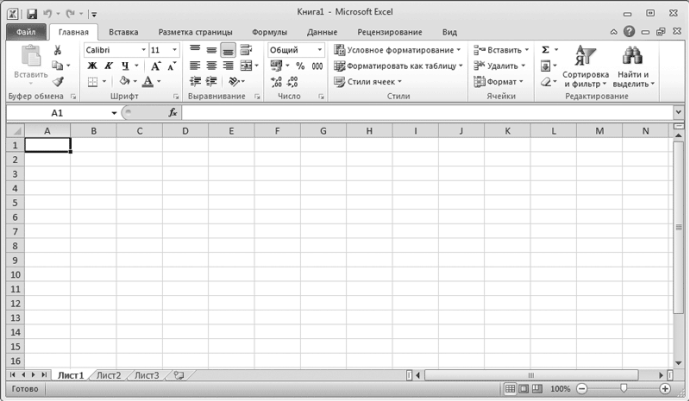 Рис. 1.Окно Microsoft Excel 2010В левой части заголовка располагается значок приложения. Справа от него расположена Панель быстрого доступа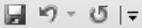 На ней первоначально расположены (слева направо) кнопки Сохранить, Отменить действие, Повторить действие. Ниже заголовка расположена лента  инструментов с вкладками, как и в Microsoft Word 2010. Названия вкладок на ленте следующие: Файл, Главная, Вставка, Разметка страницы, Формулы, Данные, Рецензирование и Вид. Для того чтобы увидеть вкладку, надо щелкнуть по соответствующему названию вкладки (ярлыку). Первоначально вы видите вкладку с названием Главная. В основном рабочем поле Microsoft Excel 2010 располагается разлинованный лист.Над листом находятся обозначения столбцов таблицы. Это латинские буквы в алфавитном порядке.Слева от листа расположены обозначения строк. Это числа по возрастанию.С помощью этих обозначений можно определить текущую ячейку таблицы. Текущая ячейка отмечена прямоугольной рамкой с квадратиком в правом нижнем углу.  У каждой текущей клетки имеется адрес, например, А1.Изменить масштаб изображения на Листе можно, перетаскивая мышью (с нажатой левой кнопкой) бегунок в правом нижнем углу окна Microsoft Excel 2010. 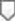 В самом низу окна находится строка состояния.